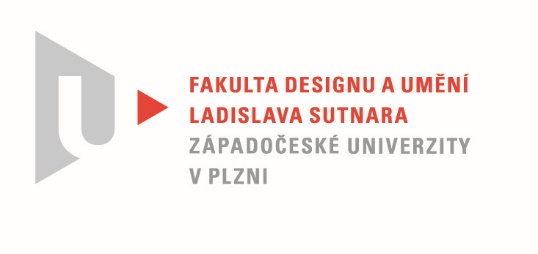 Protokol o hodnoceníkvalifikační práce Název bakalářské práce: Manuální pákový kávovarPráci předložil student:  Šimon KUČERAStudijní obor a specializace: Design, specializace Produktový designHodnocení vedoucího prácePráci hodnotil: Doc. MgA. Zdeněk VeverkaCíl prácePráce splňuje zadání a výstup je odpovídající pro bakalářskou práci.Stručný komentář hodnotitelePákový kávovar, který si Šimon zvolil jako téma své bakalářské práce pracuje čistě 
s mechanickou stavbou. Myslím, že je dobře, že nakonec bylo zvoleno dvoupákové provedení. V počátku práce Šimon vycházel z jednopákového mechanismu. Kvůli stabilitě bylo ale nutné celý kávovar značně naddimenzovat. Výsledné provedení je tak kompaktní a jeho provoz je bezpečnější. Formálně je proveden čistě s důrazem na funkčnost všech uzlů. Tvar je vhodně povýšen i barevnou kombinací hnědé s kovově stříbrnou. Celek tak působí nenásilně a vyváženě. Vyjádření o plagiátorstvíNení plagiát4. Navrhovaná známka a případný komentářNavrhovaná známka má podobu: výborněDatum: 17. 5. 2022				Doc. MgA. Zdeněk VeverkaTisk oboustranný